JANKA Radotín a.s., Vrážská 143, 153 01 Praha 5 – RadotínNABÍDKAč. SJ. 2024 02-2-SFStran:Od:2Datum:Komu:15.2 2024JANKA Radotín a.s.Vrážská 1431Městská knihovna Orlová,příspěvková organizaceMasarykova třída 132453 01 Praha 5 – Radotín735 14 Orlová-LutyněxxxxxxxxxxxxxxxxxxxxxxxxxxMobil:+420xxxxxxxxxxxxxTel:Mobil:E-mail:+420 xxxxxxxxxxxxx+420xxxxxxxxxxxxxE-mail: xxxxxxxxxxxxxxxxxxxxxxxxxxNabídka: Cenová nabídka na provádění servisních prohlídek a prací Vzduchotechnických zařízeníProjekt:Místo: - Orlová-Lutyně, Masarykova třída 1324ČísloJednotkovápoložky DruhMnožství Jednotka cena za kus Cena celkem1Příprava4hod5252100Filtry do VZTzařízení , těsnění a desinfekce,včetně ekologické likvidace filtrůRevize klapkyRevize těsnosti chladících okruhůServisní práce a úkony technik elektro+technikchlazení234sada63-ksks-715018002400300800.5.6.7.17 520720Doprava osob a materiáluZtrátový čas v dopravě402kmhod18/kč/km370/hod740Cena celkem bez DPH – jarní servis32 4301Příprava4hod-5252100Filtry do VZTzařízení , těsnění a desinfekce,včetně ekologické likvidace filtrůServisní práce a úkony technik el.+technik VZTDoprava osob a materiálu23.6.7.sada-715013 660720402kmhod18/kč/km370/hodZtrátový čas v dopravě740Cena celkem bez DPH – podzimní servisZtrátový čas v dopravě24 3107.2hod370/hod740Cena celkem bez DPH jarní + podzimní servis56 740Poznámka:Cena obsahuje:výše uvedené v tabulceJANKA Radotín a.s.., Vrážská 143, 153 01 Praha 5IČO: 07628013 • DIČ: CZ07628013 • www.janka.cz1/2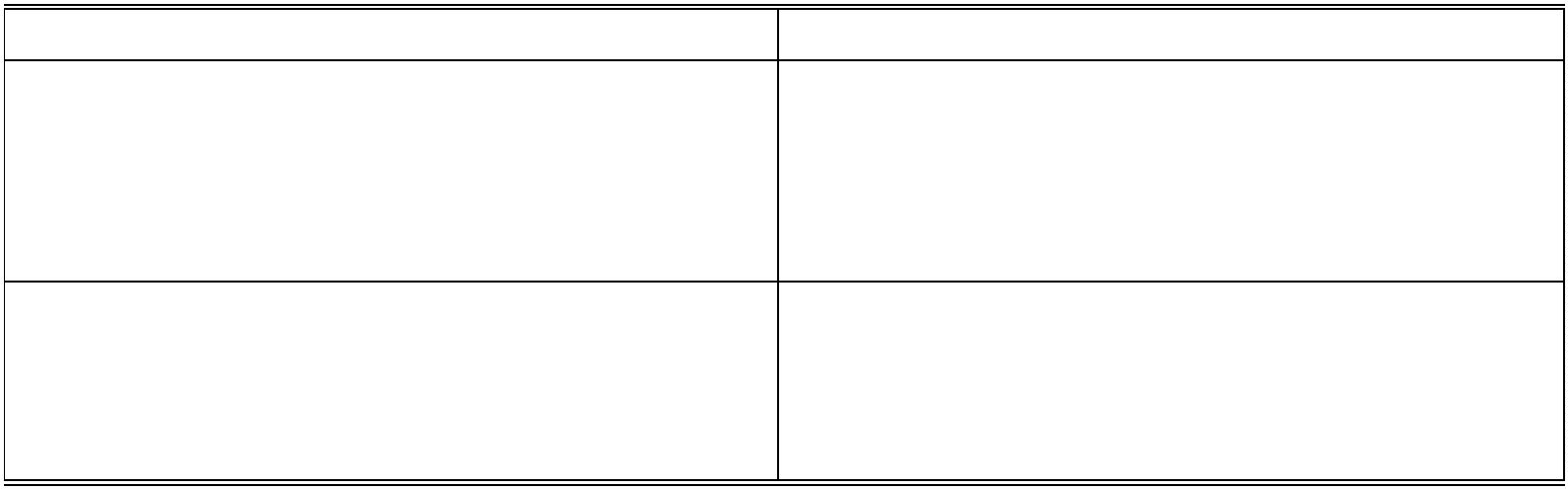 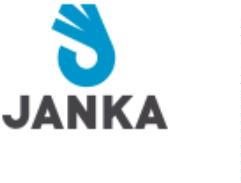 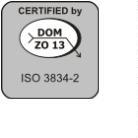 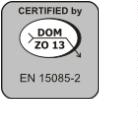 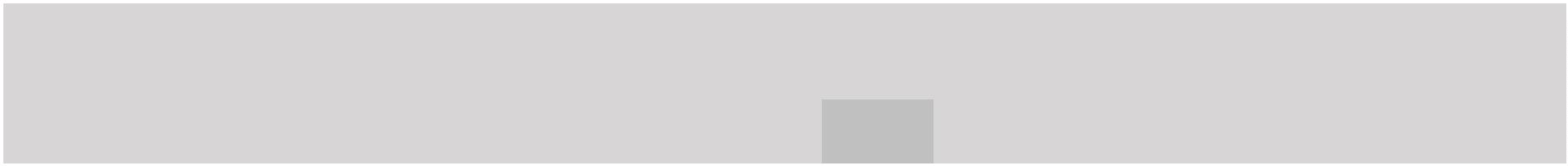 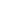 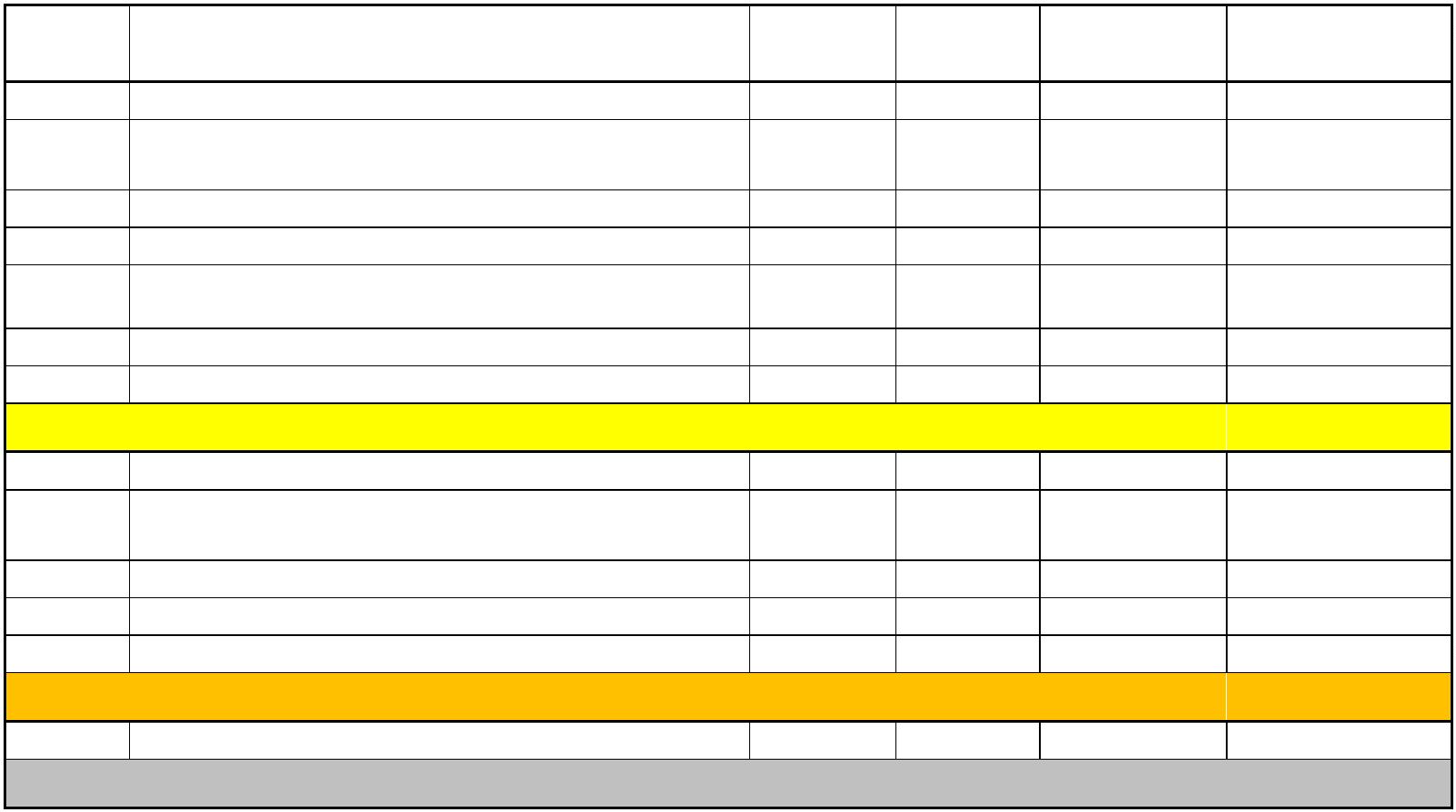 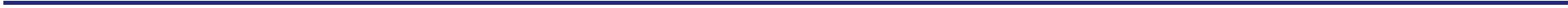 JANKA Radotín a.s., Vrážská 143, 153 01 Praha 5 – RadotínCeny neobsahují:DPH, cenová nabídka neobsahuje případné práce při zjištění závad a poškození dílů nebosoučástí, které bez demontáží není možno identifikovat.Opravy vč. náhradních dílů budou fakturovány na základě vypracovaných a následněschválených cenových nabídek dle zjištěného stavu při servisní prohlídce případněporuše VZT zařízení.Záruční doba:Platnost nabídky:3 měsíce na náhradní díly vyjma filtrů, 6 měsíců na provedené práce.Platnost nabídky je max. 31 dní. Nabídková cena je vztažena k aktuálním cenámvstupních materiálů dle LME (London Metal Exchange) a cenám komponentů platnýmke dni zpracování nabídky.JANKA Radotín, a.s. si vyhrazuje právo pro změnu nabídkové ceny při nárůstu těchto ceno více než 5%.Dodací lhůta :Platební podmínky:- bude upřesněno po vypracování případné servisní smlouvySplatnost faktury do 14.dnů od data vystaveníS přáním příjemného dnexxxxxxxxxxxxxJANKA Radotín a.s.., Vrážská 143, 153 01 Praha 5IČO: 07628013 • DIČ: CZ07628013 • www.janka.cz2/2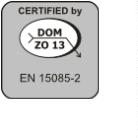 